INFORMACION PRESUPUESTARIA POR DEPENDENCIA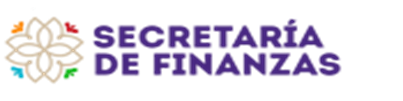 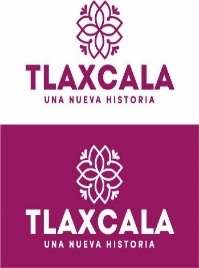 DEPENDENCIA O ENTIDADDEPENDENCIA O ENTIDAD21. SECRETARÍA DE MEDIO AMBIENTE21. SECRETARÍA DE MEDIO AMBIENTEPARTIDACONCEPTOAPROBADODEVENGADOEJERCIDOPRIMER TRIMESTRESEGUNDO TRIMESTRETERCER TRIMESTRECUARTO TRIMESTRE1000SERVICIOS PERSONALES1131SUELDOS A FUNCIONARIOS2,918,960.002,740,132.612,740,132.61700,140.89739,360.38661,878.68638,752.661132SUELDOS AL PERSONAL2,479,735.001,567,454.041,567,454.04472,728.12433,859.22285,671.01375,195.691133SUELDOS A TRABAJADORES7,026,519.004,797,006.444,797,006.441,720,045.561,485,992.86801,887.99789,080.031211HONORARIOS ASIMILABLES A SALARIOS13,361,082.0012,332,801.5312,332,801.532,663,862.463,161,258.923,226,727.413,280,952.741212ADICIONES A LOS HONORARIOS ASIMILABLES A SALARIOS2,245,594.002,294,420.852,294,420.85415,761.06486,416.81586,610.97805,632.011312PRIMA QUINQUENAL A TRABAJADORES543,703.00385,840.28385,840.28138,923.71119,013.9164,908.5362,994.131314ASIGNACIÓN DE QUINQUENIO TRABAJADORES84,773.0047,237.4947,237.4918,620.1614,488.417,064.467,064.461321PRIMA VACACIONAL A FUNCIONARIOS291,895.00271,843.31271,843.3169,995.8568,510.6767,978.7965,358.001322PRIMA VACACIONAL AL PERSONAL123,986.0078,522.1578,522.1523,708.0320,998.3514,639.1619,176.611323PRIMA VACACIONAL A TRABAJADORES351,325.00241,025.50241,025.5086,775.8372,256.2541,641.4040,352.021326GRATIFICACIÓN FIN DE AÑO FUNCIONARIOS648,656.00617,501.78617,501.78155,546.54152,245.80151,063.63158,645.811327GRATIFICACIÓN FIN DE AÑO AL PERSONAL275,526.00178,510.03178,510.0352,684.7446,663.1832,531.3646,630.751328GRATIFICACIÓN FIN DE AÑO A TRABAJADORES780,724.00544,675.23544,675.23192,834.18160,568.8792,536.4298,735.761341COMPENSACIONES Y OTRAS PRESTACIONES A FUNCIONARIOS690,017.00159,772.80159,772.8039,943.2039,943.2039,943.2039,943.201431CUOTAS SEGURO DE RETIRO A FUNCIONARIOS531,970.00475,588.03475,588.03127,650.14122,283.54114,134.79111,519.561432CUOTAS SEGURO DE RETIRO AL PERSONAL117,445.0054,219.2354,219.2318,590.9315,483.818,492.7911,651.701441CUOTAS SEGURO DE VIDA A FUNCIONARIOS184,000.00141,257.19141,257.190.000.000.00141,257.191442CUOTAS SEGURO DE VIDA AL PERSONAL207,000.00113,005.75113,005.750.000.000.00113,005.751443CUOTAS SEGURO DE VIDA A TRABAJADORES529,000.00197,760.06197,760.060.000.000.00197,760.061521INDEMNIZACIÓN Y LIQUIDACIÓN A FUNCIONARIOS117,000.000.000.000.000.000.000.001522INDEMNIZACIÓN Y LIQUIDACIÓN AL PERSONAL180,000.000.000.000.000.000.000.001523INDEMNIZACIÓN Y LIQUIDACIÓN A TRABAJADORES180,000.000.000.000.000.000.000.001531MES PREJUBILATORIO9,726.000.000.000.000.000.000.001541AYUDA PARA PASAJES94,447.0064,276.6664,276.6623,965.4519,551.0510,499.8610,260.301542APOYO CANASTA45,955.0011,666.5511,666.550.0011,666.550.000.001546DÍAS ECONÓMICOS A TRABAJADORES175,663.00149,178.16149,178.16149,178.160.000.000.001549INCENTIVO AL AHORRO DE LOS FUNCIONARIOS894,374.00815,260.60815,260.60218,896.53209,998.46196,446.72189,918.89154AINCENTIVO AL AHORRO DEL PERSONAL217,200.00111,085.44111,085.4437,053.6431,158.0918,232.7324,640.98154BINCENTIVO AL AHORRO DE LOS TRABAJADORES115,723.0079,646.6779,646.6729,553.8924,155.5613,094.3912,842.83154DANIVERSARIO DÍA DEL TRABAJO31,845.0032,537.1632,537.160.0032,537.160.000.00154KSERVICIO MÉDICO A FUNCIONARIOS475,005.00109,994.65109,994.6528,832.1430,609.2850,553.230.00154LSERVICIO MEDICO AL PERSONAL509,544.00205,267.39205,267.3989,513.2430,492.5885,261.570.00154MSERVICIO MÉDICO A TRABAJADORES1,597,457.001,646,645.321,646,645.32375,025.98514,499.69757,119.650.001551APOYOS A LA CAPACITACIÓN DE LOS SERVIDORES PÚBLICOS65,335.0044,463.8344,463.8316,578.2313,524.607,263.357,097.651591CUOTAS DESPENSA A FUNCIONARIOS527,869.00494,146.81494,146.81125,755.46132,499.68116,387.89119,503.781592CUOTAS DESPENSA AL PERSONAL593,853.00390,447.85390,447.85115,117.30107,713.6772,765.3494,851.541593CUOTAS DESPENSA A TRABAJADORES1,517,623.001,012,807.161,012,807.16363,428.16315,794.80168,716.64164,867.561597DESPENSA ESPECIAL DE FIN DE AÑO AL PERSONAL105,275.0082,361.4282,361.4223,422.8721,339.9916,452.1821,146.381598DESPENSA ESPECIAL DE FIN DE AÑO A TRABAJADORES585,543.00401,706.81401,706.81144,625.53120,426.4069,401.9267,252.961599PERCEPCIÓN COMPLEMENTARIA FUNCIONARIOS2,918,951.002,740,132.602,740,132.60700,140.89739,360.38661,878.67638,752.66159BOTRAS PERCEPCIONES A FUNCIONARIOS397,303.00304,740.24304,740.2458,330.0057,092.3756,649.14132,668.73159COTRAS PERCEPCIONES AL PERSONAL131,913.0075,136.2075,136.2015,852.9313,941.969,457.2335,884.08159DOTRAS PERCEPCIONES A TRABAJADORES1,401,279.00752,147.42752,147.4248,208.68605,510.8023,133.9075,294.04159FAPORTACIÓN A PENSIONES DE FUNCIONARIOS525,411.00493,225.27493,225.27126,025.82133,085.24119,138.45114,975.76159GAPORTACIÓN A PENSIONES DEL PERSONAL446,353.00282,143.39282,143.3985,091.6278,095.1551,421.0467,535.58159HAPORTACIÓN A PENSIONES POR TRABAJADORES1,264,776.00863,465.19863,465.19309,610.41267,480.50144,339.81142,034.47159JBONO ANUAL A FUNCIONARIOS486,494.00453,072.20453,072.20116,659.85114,184.46113,297.94108,929.95159KBONO ANUAL AL PERSONAL101,373.0048,508.7848,508.7816,090.5213,657.287,946.3810,814.601711ESTÍMULOS POR AÑOS DE SERVICIO63,450.0060,650.0060,650.000.0060,650.000.000.00TOTAL 1000  SERVICIOS PERSONALES TOTAL 1000  SERVICIOS PERSONALES 49,168,650.0038,963,288.0738,963,288.0710,114,768.7010,838,369.888,967,168.629,042,980.872000MATERIALES Y SUMINISTROS2111MATERIALES, ÚTILES Y EQUIPOS MENORES DE OFICINA405,881.00654,234.27654,234.270.00304,563.2256,176.20293,494.852121MATERIALES Y ÚTILES DE IMPRESIÓN Y REPRODUCCIÓN32,200.000.000.000.000.000.000.002141MATERIALES, ÚTILES Y EQUIPOS MENORES DE TECNOLOGÍAS DE LA INFORMACIÓN Y COMUNICACIONES87,208.0067,651.2067,651.200.0049,940.320.0017,710.882151MATERIAL IMPRESO E INFORMACIÓN DIGITAL457,500.0028,580.2628,580.260.000.000.0028,580.262161MATERIAL DE LIMPIEZA368,175.00182,511.47182,511.4771,848.1474,203.9513,992.5022,466.882181MATERIALES PARA EL REGISTRO E IDENTIFICACIÓN DE BIENES Y PERSONAS3,000,000.004,444,376.864,444,376.861,004,408.620.00665,479.242,774,489.002211PRODUCTOS ALIMENTICIOS PARA PERSONAS139,065.00161,419.64161,419.6439,649.8026,764.5629,552.6865,452.602221PRODUCTOS ALIMENTICIOS PARA ANIMALES5,244,000.00991,998.78991,998.787,669.68863,829.10116,950.003,550.002231UTENSILIOS PARA EL SERVICIO DE ALIMENTACIÓN0.0054,781.7054,781.7013,859.680.0028,629.9612,292.062391OTROS PRODUCTOS ADQUIRIDOS COMO MATERIA PRIMA13,000.0012,992.0012,992.000.000.000.0012,992.002411PRODUCTOS MINERALES NO METÁLICOS443,400.00442,456.09442,456.090.0065,163.000.00377,293.092421CEMENTO Y PRODUCTOS DE CONCRETO10,000.009,987.609,987.609,987.600.000.000.002431CAL, YESO Y PRODUCTOS DE YESO0.007,787.087,787.080.000.000.007,787.082441MADERA Y PRODUCTOS DE MADERA0.007,609.607,609.600.000.000.007,609.602461MATERIAL ELÉCTRICO Y ELECTRÓNICO50,000.0070,594.4170,594.410.0029,100.920.0041,493.492471ARTÍCULOS METÁLICOS PARA LA CONSTRUCCIÓN40,000.0065,900.4365,900.430.0034,994.3212,319.2018,586.912481MATERIALES COMPLEMENTARIOS0.00189,892.00189,892.000.000.00189,892.000.002491OTROS MATERIALES Y ARTÍCULOS DE CONSTRUCCIÓN Y REPARACIÓN28,800.0066,911.3666,911.3619,999.560.0012,094.9734,816.832511PRODUCTOS QUÍMICOS BÁSICOS0.0076,560.0076,560.000.000.000.0076,560.002521FERTILIZANTES, PESTICIDAS Y OTROS AGROQUÍMICOS210,000.00209,495.10209,495.100.000.0049,796.10159,699.002531MEDICINAS Y PRODUCTOS FARMACÉUTICOS595,825.00574,035.25574,035.250.000.000.00574,035.252541MATERIALES, ACCESORIOS Y SUMINISTROS MÉDICOS602,410.00520,264.91520,264.9118,679.250.00285,721.21215,864.452561FIBRAS SINTÉTICAS, HULES, PLÁSTICOS Y DERIVADOS155,400.00163,283.80163,283.800.0010,268.32119,412.7233,602.762611COMBUSTIBLES, LUBRICANTES Y ADITIVOS5,669,584.005,467,596.995,467,596.99798,600.001,710,926.031,392,874.601,565,196.362711VESTUARIO Y UNIFORMES530,000.00442,392.68442,392.680.00399,875.209,275.3633,242.122721PRENDAS DE SEGURIDAD Y PROTECCIÓN PERSONAL218,640.00250,426.83250,426.830.000.009,277.68241,149.152751BLANCOS Y OTROS PRODUCTOS TEXTILES, EXCEPTO PRENDAS DE VESTIR104,500.0020,189.1520,189.150.008,724.364,964.806,499.992911HERRAMIENTAS MENORES322,815.00176,346.41176,346.410.0099,175.8432,476.2544,694.322921REFACCIONES Y ACCESORIOS MENORES DE EDIFICIOS30,000.007,205.697,205.690.000.007,205.690.002931REFACCIONES Y ACCESORIOS MENORES DE MOBILIARIO Y EQUIPO DE ADMINISTRACIÓN, EDUCACIONAL Y RECREATIVO0.0019,592.4019,592.400.000.0019,592.400.002941REFACCIONES Y ACCESORIOS MENORES DE EQUIPO DE CÓMPUTO Y TECNOLOGÍAS DE LA INFORMACIÓN0.009,174.449,174.440.000.000.009,174.442961REFACCIONES Y ACCESORIOS MENORES DE EQUIPO DE TRANSPORTE861,454.00668,747.07668,747.070.00141,741.2788,400.84438,604.962981REFACCIONES Y ACCESORIOS MENORES DE MAQUINARIA Y OTROS EQUIPOS1,345,188.001,545,938.681,545,938.680.00349,728.40452,882.28743,328.002991REFACCIONES Y OTROS ACCESORIOS MENORES DE OTROS BIENES MUEBLES100,000.00233,518.36233,518.360.000.00132,887.28100,631.08TOTAL 2000 MATERIALES Y SUMINISTROSTOTAL 2000 MATERIALES Y SUMINISTROS21,065,045.0017,844,452.5117,844,452.511,984,702.334,168,998.813,729,853.967,960,897.413000SERVICIOS GENERALES3111ENERGÍA ELÉCTRICA694,368.00463,349.00463,349.0098,750.0075,467.00135,035.00154,097.003121GAS40,000.0036,540.0036,540.000.000.000.0036,540.003131AGUA302,477.00366,258.40366,258.4027,000.0056,654.4051,664.00230,940.003141TELEFONÍA TRADICIONAL831,936.00774,703.97774,703.97119,441.35263,675.06161,412.75230,174.813171SERVICIOS DE ACCESO DE INTERNET, REDES Y PROCESAMIENTO DE INFORMACIÓN1,163,280.003,498,923.673,498,923.6710,169.5115,148.54380,888.483,092,717.143211ARRENDAMIENTO DE TERRENOS516,879.00533,087.50533,087.500.00313,087.50220,000.000.003221ARRENDAMIENTO DE EDIFICIOS0.00300,943.28300,943.2854,716.9682,075.4482,075.4482,075.443231ARRENDAMIENTO DE MOBILIARIO Y EQUIPO DE ADMINISTRACIÓN, EDUCACIONAL Y RECREATIVO350,000.00702,774.53702,774.530.000.00193,755.55509,018.983251ARRENDAMIENTO DE EQUIPO DE TRANSPORTE0.0036,335.0036,335.000.000.008,335.0028,000.003261ARRENDAMIENTO DE MAQUINARIA, OTROS EQUIPOS Y HERRAMIENTAS0.00870,000.00870,000.000.000.000.00870,000.003271ARRENDAMIENTO DE ACTIVOS INTANGIBLES45,000.000.000.000.000.000.000.003331SERVICIOS DE CONSULTORÍA ADMINISTRATIVA, PROCESOS, TÉCNICA Y EN TECNOLOGÍAS DE LA INFORMACIÓN2,000,000.000.000.000.000.000.000.003351SERVICIOS DE INVESTIGACIÓN CIENTÍFICA Y DESARROLLO0.004,485,365.604,485,365.600.000.002,499,916.001,985,449.603361SERVICIOS DE APOYO ADMINISTRATIVO, TRADUCCIÓN, FOTOCOPIADO E IMPRESIÓN0.0091,457.8891,457.880.000.000.0091,457.883391SERVICIOS PROFESIONALES, CIENTÍFICOS Y TÉCNICOS INTEGRALES2,870,960.000.000.000.000.000.000.003431SERVICIOS DE RECAUDACIÓN, TRASLADO Y CUSTODIA DE VALORES7,895.006,933.906,933.90887.401,626.902,366.402,053.203451SEGURO DE BIENES PATRIMONIALES783,407.00553,233.12553,233.120.000.000.00553,233.123481COMISIONES POR VENTAS25,480.0020,303.7620,303.763,281.306,677.445,172.515,172.513511CONSERVACIÓN Y MANTENIMIENTO MENOR DE INMUEBLES1,500,000.00934,314.02934,314.020.000.00100,000.00834,314.023521INSTALACIÓN, REPARACIÓN Y MANTENIMIENTO DE MOBILIARIO Y EQUIPO DE ADMINISTRACIÓN, EDUCACIONAL Y RECREATIVO20,000.0035,055.2035,055.200.000.0019,894.0015,161.203531INSTALACIÓN, REPARACIÓN Y MANTENIMIENTO DE EQUIPO DE CÓMPUTO Y TECNOLOGÍA DE LA INFORMACIÓN25,000.0024,999.1624,999.160.000.009,999.2014,999.963551REPARACIÓN Y MANTENIMIENTO DE EQUIPO DE TRANSPORTE883,682.00176,500.10176,500.100.0054,761.9618,276.78103,461.363571INSTALACIÓN, REPARACIÓN Y MANTENIMIENTO DE MAQUINARIA, OTROS EQUIPOS Y HERRAMIENTA698,026.00591,048.40591,048.400.0036,772.00414,496.40139,780.003591SERVICIOS DE JARDINERÍA Y FUMIGACIÓN30,000.004,988.004,988.000.004,988.000.000.003611DIFUSIÓN POR RADIO, TELEVISIÓN Y OTROS MEDIOS DE MENSAJES SOBRE PROGRAMAS Y ACTIVIDADES GUBERNAMENTALES5,320.000.000.000.000.000.000.003821GASTOS DE ORDEN SOCIAL Y CULTURAL374,209.00937,060.55937,060.550.0034,373.1234,296.00868,391.433921IMPUESTOS Y DERECHOS92,472.0061,343.0061,343.000.0028,993.0032,350.000.003951PENAS, MULTAS, ACCESORIOS Y ACTUALIZACIONES0.00128,446.00128,446.000.000.00128,446.000.003981IMPUESTOS SOBRE NOMINAS Y OTROS QUE SE DERIVEN DE UNA RELACIÓN LABORAL1,258,429.00870,579.00870,579.00153,482.00256,252.00225,801.00235,044.00TOTAL 3000 SERVICIOS GENERALESTOTAL 3000 SERVICIOS GENERALES14,518,820.0016,504,543.0416,504,543.04467,728.521,230,552.364,724,180.5110,082,081.654111ASIGNACIONES PRESUPUESTARIAS AL PODER EJECUTIVO18,093,639.0017,158,287.9417,158,287.942,663,050.003,491,800.007,066,950.903,936,487.04TOTAL 4000 TRANSFERENCIAS, ASIGNACIONES, SUBSIDIOS Y OTRAS 
AYUDASTOTAL 4000 TRANSFERENCIAS, ASIGNACIONES, SUBSIDIOS Y OTRAS 
AYUDAS18,093,639.0017,158,287.9417,158,287.942,663,050.003,491,800.007,066,950.903,936,487.045111MUEBLES DE OFICINA Y ESTANTERÍA365,010.00138,867.10138,867.100.0061,108.8029,872.3247,885.985121MUEBLES EXCEPTO DE OFICINA Y ESTANTERÍA0.0051,666.4051,666.400.000.0024,940.0026,726.405151EQUIPO DE CÓMPUTO Y DE TECNOLOGÍAS DE LA INFORMACIÓN215,829.00297,911.78297,911.780.00189,911.72108,000.060.005191OTROS MOBILIARIOS Y EQUIPOS DE ADMINISTRACIÓN97,000.0077,499.6077,499.600.0048,488.0029,011.600.005211EQUIPOS Y APARATOS AUDIOVISUALES75,966.0082,386.6882,386.680.0034,645.7247,740.960.005311EQUIPO MÉDICO Y DE LABORATORIO7,800.0037,787.0037,787.000.000.000.0037,787.005321INSTRUMENTAL MÉDICO Y DE LABORATORIO86,690.000.000.000.000.000.000.005411VEHÍCULOS Y EQUIPO TERRESTRE4,701,040.006,639,873.636,639,873.630.00649,600.004,946,599.671,043,673.965611MAQUINARIA Y EQUIPO AGROPECUARIO100,000.000.000.000.000.000.000.005621MAQUINARIA Y EQUIPO INDUSTRIAL8,566.000.000.000.000.000.000.005631MAQUINARIA Y EQUIPO DE CONSTRUCCIÓN3,000,000.000.000.000.000.000.000.005691OTROS EQUIPOS0.00126,501.48126,501.480.000.000.00126,501.48TOTAL 5000 BIENES MUEBLES, INMUEBLES E INTANGIBLESTOTAL 5000 BIENES MUEBLES, INMUEBLES E INTANGIBLES8,657,901.007,452,493.677,452,493.670.00983,754.245,186,164.611,282,574.82TOTAL 21 SECRETARÍA DE MEDIO AMBIENTETOTAL 21 SECRETARÍA DE MEDIO AMBIENTE111,504,055.0097,923,065.2397,923,065.2315,230,249.5520,713,475.2929,674,318.6032,305,021.79